Итоги исполнения мероприятий                                                                          муниципальной программы «Поддержка и развитие малого и среднего предпринимательства в Усть-Бюрском сельсовете» за 2020  год        Муниципальная программа «Поддержка и развитие малого и среднего предприни-мательства в  Усть-Бюрском сельсовете» была утверждена постановлением главы № 79 от 10.10.2014г.  Основной целью Программы является  создание на территории Усть-Бюрского сельсовета условий для устойчивого развития предприятий субъектов малого и среднего предпринимательства на основе формирования эффективных механизмов его поддержки.Разработчиком данной программы является Администрация Усть-Бюрского сельсо-вета. Участники: Совет предпринимателей, представители малого и среднего бизнеса, администрация Усть-Бюрского сельсовета.Перечень основных программных мероприятий на 2020 год был разработан на основе Стратегии развития территории и Плана работы Совета предпринимателей.На территории Усть-Бюрского сельсовета в течение 2020 года осуществляли деятельность 19 индивидуальных предпринимателей (2019г. - 17), 4 крестьянско-фермерских хозяйства (2019г. - 5). Среднее количество работающих человек составило 51 человек (2019г. - 48).        Лидирующей отраслью в сфере малого и среднего предпринимательства является торговля. На территории Усть-Бюрского сельсовета преобладают предприятия торговли – 16 магазинов. Малый бизнес представляет также парикмахерская, АЗС, пекарня, столовая. На территории функционирует цех по производству полуфабрикатов, а также предприятие по производству пиломатериалов ООО «КП Стройтехнологии».        В рамках реализации данной программы в 2020 году выполнены следующие мероприятия:Нормативно-правовое обеспечениеАдминистрация Усть-Бюрского сельсовета привлекает предпринимателей к решению вопросов повышения эффективности их деятельности посредством их участия и разработке нормативно-правовой базы в области предпринимательства. На собраниях с предпринимателями вносятся предложения по преодолению административных ограничений в области предпринимательства, администрацией принимаются меры по их устранению. В рамках программы осуществлялось:- информирование об изменениях и нововведениях в законодательстве о предпринимательстве;-  приведение в соответствие с действующим законодательством документов на право муниципальной собственности на здания и помещения, передаваемые в аренду (постановка на кадастровый учет помещений и регистрация права собственности на них по адресам ул. Ленина 52; ул. Ленина 56);- подготовка НПА и документов, необходимых для проведения аукциона на право заключения договора аренды нежилых помещений.Информационное обеспечение малого и среднего предпринимательстваАдминистрация консультирует субъекты малого и среднего предпринимательства по вопросам действующего и принимаемого законодательства; на заседаниях Совета предпринимателей доводит до субъектов малого и среднего предпринимательства правовую информацию по вопросам применения норм и изменения законодательства РФ, РХ; содействует молодежи в решении вопросов при организации собственного дела.     На сайте администрации ведется раздел «Поддержка предпринимательства», в котором собрана вся необходимая информация по данному вопросу, в декабре 2020 года вся информация, расположенная в данном разделе, была обновлена.     В течение 2020 года администрацией Усть-Бюрского сельсовета проводился по запросу прокуратуры Усть-Абаканского района мониторинг цен на различные виды продовольственных товаров.      В связи со сложной эпидемиологической обстановкой в 2020 году, связанной с распространением коронавирусной инфекции, с марта 2020 года администрацией проводился мониторинг роста цен.       В каждый магазин были переданы материалы по темам:- превентивные меры незамедлительного характера для защиты граждан в организациях торговли, общественного питания» (апрель, май, июнь);- рекомендации для предпринимателей (июнь);- перечень вопросов, которые могут быть заданы при проверке магазинов (июнб);- информация о маркировке товаров (табачные изделия) (июнь);- информация об обязательной маркировке товаров (легкая промышленность, одежда) (август);- рекомендации о проведении мероприятий в период пандемии (санитарные обработки помещений).В сентябре 2020 года обновлен раздел «Имущественная поддержка МСП» на сайте Администрации Усть-Бюрского сельсовета.Развитие инфраструктуры малого и среднего предпринимательстваАдминистрацией Усть-Бюрского сельсовета оказывается помощь в работе Совета предпринимателей.В администрации ведётся база данных предпринимателей, работающих на территории Усть-Бюрского сельсовета.      В администрации ведется реестр муниципального имущества для предоставления в аренду субъектам малого и среднего предпринимательства, он находится в открытом доступе для всем желающим получить помещение в аренду. В декабре 2019г. был проведен аукцион на право заключения договора аренды  помещения по ул. Ленина, 52.      Администрацией Усть-Бюрского сельсовета в 2020 году было предоставлено         освобождение от арендной платы:        - по личному заявлению на 1 месяц в размере 1600 рублей предпринимателю,       арендующему помещение под парикмахерскую;                - по  заявлению на 6 месяцев в размере 6000 рублей АО «Почта России».Финансовая поддержка субъектов малого и среднего предпринимательства.Финансовая помощь по содержанию арендованного муниципального имущества в 2020 году не оказывалась.В сфере поддержки малого и среднего предпринимательства было запланировано 20 тыс. руб. на ремонт муниципального имущества. По решению комиссии администрации Усть-Бюрского сельсовета было рекомендовано не проводить ремонт.                              5. Показатели эффективности.Программа является эффективной.Подготовила: Рассказова Т.А.,                        заместитель главного бухгалтера по экономическим вопросам ПРОЕКТР Е Ш Е Н И Е        от 31 марта 2021г.                       село  Усть-Бюр                                № __Об итогах исполнения муниципальной программы «Поддержка и развитие малого и среднего предпринимательства                                         в Усть-Бюрском сельсовете» за 2020 год             Заслушав и обсудив  Отчет об  итогах исполнения муниципальной программы «Поддержка и развитие малого и среднего предпринимательства в Усть-Бюрском сельсовете» за 2020 год, представленный администрацией Усть-Бюрского сельсовета, в соответствии с Уставом МО Усть-Бюрский сельсовет, Совет депутатов  Усть-Бюрского сельсоветаРЕШИЛ:       1. Отчет об итогах исполнения муниципальной программы «Поддержка и развитие малого и среднего предпринимательства в Усть-Бюрском сельсовете» за 2020 год  принять к сведению.2. Рекомендовать администрации Усть-Бюрского сельсовета: ________________________________________________________________________- размещать публикации в средствах СМИ и на сайте администрации  о деятельности предпринимателей на территории Усть-Бюрского сельсовета (1 раз в квартал)      3. Отчет об итогах исполнения муниципальной программы «Поддержка и развитие малого и среднего предпринимательства в Усть-Бюрском сельсовете» за 2020 год   разместить на сайте администрации Усть-Бюрского сельсовета.      4.  Контроль за выполнением данного решения возложить на комиссию по бюджету, финансам и налогам  (председатель  Голубничая Н.Б.).5. Решение вступает в силу со дня его принятия.Глава Усть-Бюрского сельсоветаУсть-Абаканского района:                                             /Е.А.Харитонова/Показатели эффективности2019г.2020г.Увеличение/уменьшение (+)/(-)Количество ИП1719+2Количество КФХ54-1Среднее количество работающих человек4851+3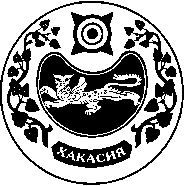 СОВЕТ ДЕПУТАТОВ  УСТЬ-БЮРСКОГО  СЕЛЬСОВЕТА